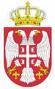 REPUBLIKA SRBSKOAP VOJVODINAOBEC ŠÍDOBECNÁ SPRÁVAOddelenie všeobecnej správyČíslo: 013-4/IV-01Dátum: 01. 12. 2021ŠÍDO Z N Á M E N I E 	Dňa 16. januára 2022 sa bude konať republikové referendum o potvrdení Zákona o zmene Ústavy Republiky Srbsko.	V súlade s rozhodnutím o vyhlásení republikového refernda o potvrdení Zákona o zmene Ústavy Republiky Srbsko (“Sl. glasnik RS“, br. 115/21), oznamujú sa občania, ktorí majú bydlisko na teritórii obce Šíd, že môžu po uzavretie voličského zoznamu urobiť prehľad do voličského zoznamu. 	Právo na prehľad do voličského zoznamu má každý občan z cieľom overenia svojich osobných údajov vo voličskom zozname. Prehľad sa uskutočňuje na základe žiadosti voliča a vykonáva sa vnášaním jedinečného identifikačného čísla občana a mena a priezviska občana a iných údajov, ktorý umožňujú automatické vyhľadávanie údajov o voličovi v jedinečnom voličskom zozname. 	Prehľad do voličského zoznamu v súlade so zákonom, ktorý upravuje ochranu osobných údajov, môže sa uskutočniť aj elektronicky na oficiálnej internet stránky Ministerstva, vnášaním údajov o jedinečnom identifikačnom čísle občana ako i zasielaním SMS správy z týmto údajom na telefónne číslo, ktoré sa zjaví v médiach a na oficiálnej internet stránky Ministerstva.	V postupe prehľadu do voličského zoznamu osoba oprávnená na aktualizáciu voličského zoznamu a osoba za poskytovanie technickej podpory Obecnej správy, sú povinní konať v súlade so  zákonom, ktorým sa upravuje ochrana osobných údajov. 	Začnúc z 01. decembrom 2021 Obecná správa obce Šíd vykladá časť voličského zoznamu za teritóriu obce Šíd. Časť voličského zoznamu vykladá sa tým spôsobom že sa prostredníctvom počítačového vybavenia v sídle Obecnej správy v Šíde, ul. Karađorđeva číslo 2, kancelária číslo 1, každého pracovného dňa od 07,00 do 15,00, vnášaním jedinečného identifikačného čísla občana, umožňuje overenie či sú zapísaní do voličského zoznamu a či sú údaje správne. 	Každý občan môže obecnej správe podať žiadosť o zmene vo voličskom zozname ak on, alebo iný občan nie je zapísaný do voličského zoznamu, alebo je zapísaný a nemá voličské právo, alebo nemá voličské právo na území obce Šíd, v ktorej je zapísaný do voličského zoznamu, alebo ak niektoré z údajov vo voličskom zozname nie sú správne zapísané. 	Obecná správa o žiadosti za zmenu vo voličskom zozname rozhoduje v lehote 24 hodín od prijatia žiadosti. 	Oddelenie za všeobecnú administratívu Obecnej správy, voliča, ktorý nie je zapísaný do voličského zoznamu zapisuje do voličského zoznamu až po jeho uzavretie, od jeho uzavretia až po 72 hodín pred usporiadanie republikového referenda Ministerstvo zodpovedné za administratívne záležitosti. 	Každý občan začnúc 01. decembrom 2021, nasledovného dňa od dňa vyhlásenia republikového referenda a najneskoršie 5 dní pred dňom uzavretia voličského zoznamu, môže podať žiadosť aby sa do voličského zoznamu zapísal údaj že sa na nastávajúcom republikovom referende bude vyjadrovať o referendskej otázky podľa miesta bydliska v krajine. 	Ministerstvo uzaviera voličský zoznam 15 dní pred dňom usporiadania republikového referenda a v riešení určuje spoločné číslo voličov v Republiky Srbsko a v každej jednotke lokálnej samosprávy a na každom voličskom mieste.                                                                                           VEDÚCI  